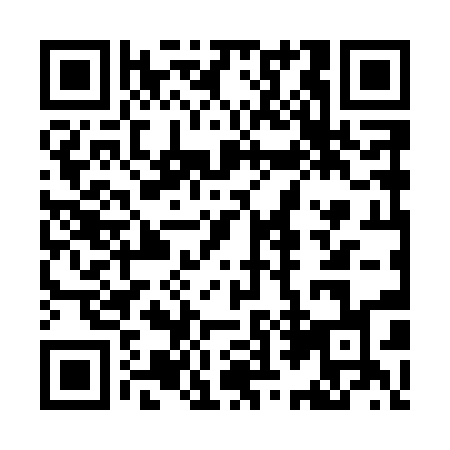 Prayer times for Kalmthoutse Hoek, BelgiumWed 1 May 2024 - Fri 31 May 2024High Latitude Method: Angle Based RulePrayer Calculation Method: Muslim World LeagueAsar Calculation Method: ShafiPrayer times provided by https://www.salahtimes.comDateDayFajrSunriseDhuhrAsrMaghribIsha1Wed3:456:141:395:429:0611:242Thu3:416:121:395:439:0811:273Fri3:376:101:395:449:0911:314Sat3:346:081:395:449:1111:345Sun3:306:061:395:459:1211:376Mon3:266:051:395:469:1411:407Tue3:256:031:395:469:1611:448Wed3:246:011:395:479:1711:469Thu3:236:001:395:479:1911:4610Fri3:235:581:395:489:2011:4711Sat3:225:561:395:499:2211:4812Sun3:215:551:395:499:2311:4813Mon3:215:531:395:509:2511:4914Tue3:205:521:395:509:2711:5015Wed3:205:501:395:519:2811:5016Thu3:195:491:395:529:2911:5117Fri3:185:471:395:529:3111:5218Sat3:185:461:395:539:3211:5219Sun3:175:451:395:539:3411:5320Mon3:175:431:395:549:3511:5421Tue3:165:421:395:549:3711:5422Wed3:165:411:395:559:3811:5523Thu3:165:401:395:569:3911:5524Fri3:155:391:395:569:4111:5625Sat3:155:371:395:579:4211:5726Sun3:145:361:395:579:4311:5727Mon3:145:351:405:589:4411:5828Tue3:145:341:405:589:4611:5829Wed3:135:331:405:599:4711:5930Thu3:135:331:405:599:4812:0031Fri3:135:321:406:009:4912:00